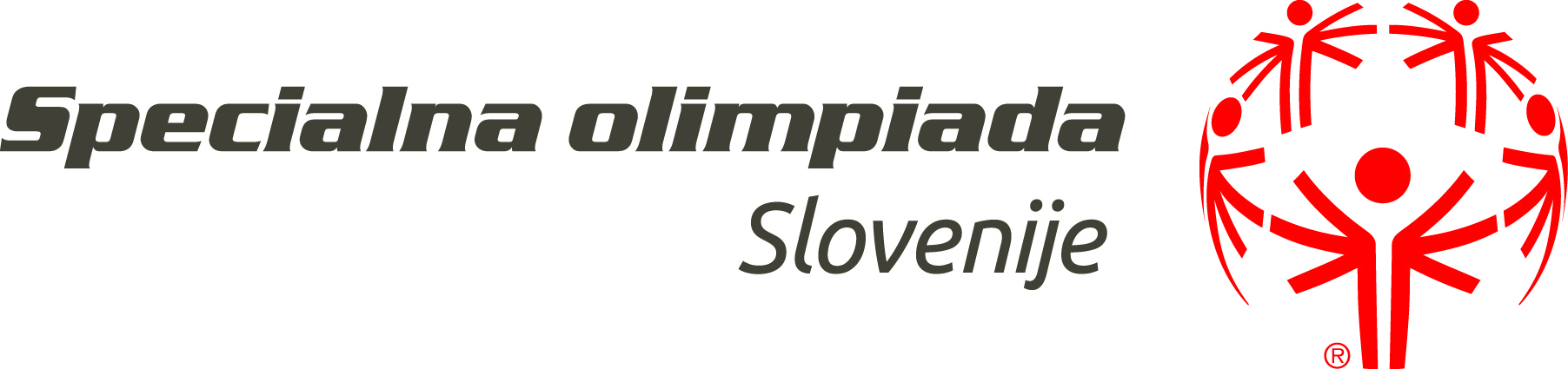 Zapisnik 2. seje Izvršnega odbora Društva specialna olimpiada Slovenije z dne              14. oktober 2014 ob 10. uri v prostorih Zveze Sožitje, Samova 9, Ljubljana.Vabljeni:člani IO SOSčlani NO SOSZveza SožitjeZŠIS, POKPrisotni: prilogaPričetek seje: 10.00Zaključek seje: 14.30Zapisala: Urška KusturaDNEVNI RED:Ugotovitev sklepčnosti in potrditev dnevnega redaPregled in potrditev sklepov 1. seje z dne 17.6.2014Konstituiranje odbora tekmovalcev (predlogi vodje regij)Ocene in analize:Evropske igre, Antwerpen 2014 (Ljubomir Miličević)Specialno jadranje (Urška Kustura)judo turnir (Jaka Kolbl)kolesarski turnir (Matjaž Ferarič, Silvester Polc)nog. turnir Madžarska, nogometna liga 2014 (Tomaž Pišlar)Kaznivo dejanje, aktualne informacije (Urška Kustura)Klasifikacija pridobitne dejavnosti (Urška Kustura)Izbor ekipe za Poletne svetovne igre, Los Angeles 2015Program SOS do konca letaProgram SOS 2015 in finančni načrt 2015 (okvirno)Razno (razpis za trenerja atletike, namizni tenis, komisija za priznanja, e-prijavnice, CIP koda)AD 1IO SOS je sklepčen. Dnevni red se dopolni pod točko 4 s poročilom z zdravstvenega foruma za družine in programom Mladi športnik. Pri obravnavi se točka 7 se prestavi na zadnje mesto. AD 2Ljubomir Miličević bere in komentira zapisnik 1. seje IO SOS v obdobju 2014-2018 z dne 17.6.2014. Sklepi so realizirani oziroma bodo nadalje obravnavani na tokratni seji. Sklep: Pozovemo Zvezo Sožitje, da na naslednji seji dajo na dnevni red izvolitev predstavnika Zveze Sožitje v SOS.AD 3Odbor tekmovalcev:Celjsko-koroška regija: Jožefa Drač (VDC Šentjur) in Karli Krajnc (CUDV Črna), zagovornik: Martina Režek (VDC Šentjur). Primorsko-notranjska regija: Tone Sedmak in Božo Lušina, zagovornik: Martin Krašovec (vsi VDC Postojna). Mariborsko-pomurska regija: Nejc Medved (OŠ Minke Namestnik Sonja) in Aleksandra Kovačič (VDC Polž), zagovornik: Boris Toplak (VDC Polž). Manjkajo še tekmovalci z gorenjske in iz ljubljansko-dolenjske regije. Sklep: Vodji regij sta zadolžena, da v tednu dni pridobita predstavnike tekmovalcev za gorenjsko in ljubljansko-dolenjsko regijo. Tekmovalci se prvič zberejo v okviru decembrske seje. AD 4Ljubomir Miličević poroča o Evropskih igrah v Antwerpnu, ki so bile za slovensko ekipo zelo uspešne. Poudari, da so bili domačini zelo prijazni in so jim pripravili dober program pred pričetkom tekmovanja. Silvester Polc doda, da se je veliko naučil o balinanju in da bo potrebno bolj spremljati mednarodna pravila na tem področju. Pajazit Cakiči še doda, da so bile igre res srčne, enkratne, da pa je bilo veliko vožnje. Daljše poročilo: http://www.specialna-olimpiada.si/si/aktualno/1544/objava.html. Urška Kustura poroča o udeležbi na izobraževanju za zdravstveni program – promocija zdravja, v okviru katerega se bodo izvajale meritve telesne višine in teže ter meritev kostne mase in krvnega tlaka ter svetovanja za zdravo prehrano, pitje vode, življenje brez kajenja in zaščito pred soncem. Prvo testiranje se bo izvajalo 6. decembra v okviru košarkarskega turnirja v Žalcu. Doda še, da je bil v času evropskih iger zelo dober odziv javnosti na FB profilu specialci. Andreja Resman poroča še o udeležbi na družinskem forumu, kjer je bil poudarek na programu Mladi športnik. Vzdušje je bilo dobro, opaža, da je bilo na igrah veliko starejših prostovoljcev. Sklep 1: Seznanili smo se poročilom o nastopu slovenske ekipe na evropskih igrah, ki so bile zelo uspešne.Urška Kustura poroča o zdravstvenem forumu za družine, ki je bil z mednarodno donacijo izveden 10. septembra v CUDV Dobrna. Forum je bil vsebinsko zelo bogat (poslanstvo SOS, zdravstveni program, MATP program, Mladi športnik), odziv staršev in predstavnikov Sožitij iz širše celjsko-koroške regije pa slab. Poudari dobro sodelovanje z Lion klubom Mozaik iz Celja. Daljše poročilo: http://www.specialna-olimpiada.si/si/aktualno/1531/objava.html. Pajazit Cakiči meni, da se mora organizacija takšnih forumov nadaljevati tudi v prihodnje. Sklep 2: V prihodnje se vsebinske teme zdravstvenega foruma dopolnijo s splošnim seminarjem o SOS-u. V kolikor bodo še finančne donacije, se podoben forum organizira še na državni ravni.Urška Kustura poroča o izvedenem projektu specialno jadranje, ki je potekalo od 13.-20. septembra v marini Kaštela in na okoliških otokih. Sodelovalo je 24 otrok z motnjami v duševnem razvoju na petih jadrnicah, bili pa so iz Centra Janeza Levca, VIZ III. OŠ iz Rogaške Slatine ter Centra za rehabilitaciju iz Reke. Program je bil pedagoško in doživljajsko izredno pester, ekipa pa se je pridružila tudi 3-dnevnemu programu mednarodne flote Mirno more. Finančno je SOS-u ostalo 154 EUR, kolikor znese 5% delež vseh prejetih donacij, nekaj se jih še pričakuje. Do konca oktobra bo ekipa še v celoti naredila evalvacijo projekta, na decembrski seji pa bi obravnavali razpis za izbor flote za prihodnje leto. Aljoša Šip je dodal, da je bil projekt zelo uspešen, program zelo pester, odziv s strani uporabnikov je bil fantastičen in program v celoti zelo priporoča. Poudari, da so pri promociji aktivnosti pri potencialnih sponzorjih in donatorjih predstavljali SOS kot celoto in ne samo omenjeni projekt in da je bil odziv precej dober. Opozori, da je potrebno pripraviti predstavitev društva z uporabo sodobnih komunikacijskih sredstev, ki jih bo moč v bodoče uporabiti v te namene. Lojze Adamič pri tem doda, da bi bilo potrebno tudi na spletni strani več elementov nameniti za samo promocijo. Sklep 3: Seznanili smo se s poročilom o projektu specialno jadranje, ki je prvo leto uspešno potekal, kakor je bilo prvotno zastavljeno (finančna neodvisnost).  Sklep 4: Pripravi se promocijski 2-minutni video glede na razpoložljiva finančna sredstva.Sklep 5: Lojze Adamič pripravi predloge za obogatitev spletne strani društva, ki jih realizira podjetje Innovatif glede na razpoložljiva finančna sredstva. Jaka Kolbl poroča o judu turnirju, ki ga je organiziral Center Janeza Levca v sodelovanju z Judo klubom Bežigrad. Sodelovalo je 26 tekmovalcev iz 6 ekip. Daljše poročilo: http://www.specialna-olimpiada.si/si/aktualno/1555/objava.html.Sklep 6: Judo turnir je bil uspešno izveden.Silvester Polc poda poročilo o najštevilčnejšem kolesarskem turnirju doslej. Tekmovalo je 124 tekmovalcev, uspešno so bili izvedeni skupinski štarti na 5 in 10 km. Daljše poročilo: http://www.specialna-olimpiada.si/si/aktualno/1559/objava.html. Lojze Adamič doda, da je tekmovanje potekalo dobro, zaplet je bil le pri oblikovanju skupin, saj tekmovalci niso bili razdeljeni v starostne skupine. Pohvali skupinske štarte. Sklep 7: Kolesarski turnir je bil uspešno izveden.Tomaž Pišlar poroča o udeležbi slovenske ekipe na madžarskem unified nogometnem turnirju. Daljše poročilo: http://www.specialna-olimpiada.si/si/aktualno/1511/objava.html. Uspešno je bila zaključena 19. nogometna liga SOS – šest turnirjev in finale v Zagorju (poročilo: http://www.specialna-olimpiada.si/si/aktualno/1557/objava.html). Ugotavlja, da bodo skupine za naslednje leto ob enaki angažiranosti ekip ostale enake. Predlaga, da se v okviru evropskega nogometnega tedna izvede kakšen seminar. Trenerji so tudi soglasno izbrali ekipo za nastop v Los Angelesu. Sklep 8: 19. nogometna liga SOS je bila uspešno izvedena.Sklep 9: V okviru evropskega nogometnega tedna  2015 se izvede seminar za trenerje.Tatjana Visočnik poroča o izvajanju projekta Mladi športnik, ki gre v četrto leto izvedbe. Pridobili smo mednarodno donacijo v višini 5.000 USD, tako da bo letos ponovno organiziran seminar (v mesecu novembru), novim vrtcem, ki se bodo vključili, se bo zagotovil osnovni vadbeni set, majice in medalje, ponovno se bo tiskal priročnik, množil DVD in pripravile zgibanke. Sodelujejo kranjski vrtci, ljubljanski, celjski, vrtec v Domžalah ter vrtci v Mariboru. K sodelovanju želimo pritegniti še Vipavo, Ivančno Gorico in Mursko Soboto. Razpis za seminar bi posredovali tudi vsem članicam SOS. Pove tudi, da smo pred kratkim dobili tudi opise za opredelitev ocen za napredek v razvoju motoričnih sposobnosti otrok, s katerim bo program še pridobil na kvaliteti. Doda še, da je dodaten izziv tudi prilagoditev dejavnosti gibalno oviranim otrokom. Sklep 10: Seznanili smo se poročilom o izvajanju programa Mladi športnik. Novembra se izvede seminar.Sklep 11: Andrejo Resman se pooblasti, da se z Zvezo Sožitje dogovori, da se program Mladi športnik uvrsti v predavanja 4-letnega cikla za mlade starše. AD 5Urška Kustura poroča o aktualnih informacijah v zvezi s kriminalnim dejanjem. Pove, da je kriminalist vse zbrane podatke z intervjuji oseb, ki so imele dostop do pisarne SOS, podal izvajalcem zaslišanj z detektorjem laži, ki bodo na osnovi zbranih podatkov proučili, ali bodo zaslišanje dejansko opravili. Na dodatne informacije o tem še čakamo.Sklep: Seznanili smo se z aktualnim dogajanjem v zvezi s kriminalnim dejanjem. Čakamo na odziv za izvedbo zaslišanja z detektorjem laži.AD 6Urška Kustura predstavi dejavnosti, ki bi jih opredelili pod pridobitno dejavnost v statutu društva, na kar so nas opozorili ob zadnjem pregledu temeljnega akta:G47.990 Druga trgovina na drobno zunaj prodajaln, stojnic in tržnicG47.910 Trgovina na drobno po pošti ali po internetuJ58 ZaložništvoP85.510 Izobraževanje, izpopolnjevanje in usposabljanje na področju športa in rekreacije. R93 Športne in druge dejavnosti za prosti časS94.991 Dejavnost invalidskih organizacij AD 7Izvršni odbor je do roka 10.10.2014 na naslov društva prejel 73 kandidatur za tekmovalce in 25 za trenerje. Urška Kustura pove, da so tri prijave vključevale prijavljen rezultat štafete, štejejo pa samo individualni rezultati, kar je potrebno nadalje jasneje opredeliti tudi v razpisu. Opozori, da je pri enem izmed nogometašev napisano, da je oseba z lažjo motnjo, kar ni po pravilih razpisa. IO SOS pridobi uradno odločbo za omenjenega nogometaša. V kolikor gre dejansko za osebo z lažjo motnjo, se v ekipo uvrsti rezervni igralec. Pri trenerskih prijavah ena trenerka ni izpolnjevala razpisnih pogojev, da je v SOS od 1.1.2010. Jaka Kolbl pove, da je prijavo pošiljal elektronsko, vendar mu jo je shranilo med osnutke tako da ni prispela na naslov društva in je IO ne more upoštevati. Urška Kustura še pove, da nimamo nobene prijave v balinanju ženske in da se je pozanimala, če bi Brigita Grom, ki je prijavljena za atletiko, ima pa rezultat tudi v balinanju, tekmovala v balinanju. Članica je že poslala novo prijavo. IO SOS se ni strinjal s tem, da bi tekmovalko kar tako prestavili v drug šport, saj lahko po razpisnih kriterijih kandidira samo za en šport. Vse članice, ki so imele ženske balilnarke bodisi na turnirju 2013 ali na državnih igrah 2014 se pozove h kandidaturi za nastop. V kolikor se nobena druga tekmovalka ne prijavi, ima pravico nastopa Brigita Grom. Nadalje je IO SOS pregledal vse prispele kandidature, ki so že bile razvrščene po športih, spolu in kategorijah (kjer so bile le-te opredeljene). V atletiki so imeli posamezniki v vsaki izbrani kategoriji po največ točk (20) in so bili avtomatsko izbrani v ekipo. V kvoto trenerjev sta bili dodani Sanja Lažeta in Andreja Resman. Pri plavanju je bil pri moških v 2. in 3. kategoriji ter pri ženskah v 2. kategoriji odločal žreb. V 2. moški kategoriji sta imela dva kandidata najvišje število točk (20), v 3. moški kategoriji je imelo 5 kandidatov enako število točk (16). V ožji izbor sta se uvrstila Damjan Gerič in Jaka Lazar, ki sta izstopala po dolžini in atraktivnosti disciplin (dodatni kriterij). V 2. ženski kategoriji sta imeli dve kandidatki max. število točk. V 3. ženski kategoriji je imela izbrana kandidatka edina max. število točk. V kvoto trenerjev so se uvrstili Zvonka Zajko Valdhuber, Nataša Lačen, Lojze Adamič in Brane Štetner.V balinanju moški sta imela dva kandidata 10 točk, odločil je žreb. V trenersko kvoto se je uvrstil Martin Kraševec. V kolesarstvu moški so imeli trije kandidati max. število točk. Izbrani kandidat je zadostil dodatnemu kriteriju po dolžini disciplin. Enak kriterij je bil upoštevan v ženskem kolesarstvu, kjer so imele tri kandidatke 16 točk. V trenersko kvoto sta se uvrstila Irena Kneževič in Brane Vodopivec. Pri judo moški sta imela oba kandidata max. število točk. Izbrani kandidat je bil v prednosti, ker še ni bil nikoli na nobenih svetovnih igrah. Pri judo ženske sta imeli obe kandidatki 12 točk. Jaka Kolbl je podal mnenje, da Živa Golob po dodatnem kriteriju ni dobro socializirana, enako mnenje je ob prijavi podala trenerka kandidatke, zato je bila izbrana prva kandidatka. V namiznem tenisu moški je imel izbrani kandidat največ točk (16), pri dekletih je bila samo ena kandidatka. V trenersko kvoto se je uvrstil Sebastjan Koželj, Nataša Lačen je pridobila še drugega tekmovalca. Nogometno ekipo so izbrali trenerji sami ob soglasju vseh. Določili so tudi trenerja Suzano Bohorč in Franca Forstnerja. Nadalje je potekal izbor trenerske ekipe. Razvidno je bilo, da ima Nataša Lačen dva tekmovalca in se uvrsti v ekipo, ostali trenerji imajo po enega tekmovalca. Za ostalih devet trenerjev se je upošteval dodatni izločilni kriterij: »Trener se je večkrat udeležil domačih POLETNIH  tekmovanj SO (od 1.1.2010 dalje).« Iz kandidatur je bilo razvidno, da so se trenerji udeležili sledečega števila tekmovanj:Lojze Adamič – 10Sebastjan Koželj – 7Zvonka Zajko – 6Irena Kneževič in Branko Štetner – 5. Omenjeni trenerji so bili tudi izbrani v ekipo. ATLETIKA Martin Dernovšek (II. OŠ Žalec)Bine Koren (CVD Golovec)Neža Perdih (Center Janeza Levca, Levstikov trg)Vanja Zelenik (Sožitje Ormož)Trenerka: Irena Kneževič (OŠ Antona Janše Radovljica)PLAVANJEŽiga Kos (OŠ Gustava Šiliha)Damjan Gerič (CUDV Črna)Ema Škrlj (CIRIUS Vipava)Anita Močnik (CUDV Radovljica)Trenerka: Nataša Lačen (CUDV Črna)KOLESARSTVOJan Lukanič (OŠ Antona Janše Radovljica)Veronika Verboten (OŠ Pod goro, podružnična šola v parku, Slovenske Konjice)Trener: Lojze Adamič (CIRIUS Vipava)NAMIZNI TENISMatej Sirk (Želva Ljubljana)Franja Pšeničnik (CUDV Črna)Trener: Sebastjan Koželj (Želva Ljubljana)JUDOAnže Zalaznik (Center Janeza Levca, OVI Jarše)Katarina Šimbera (CUDV Radovljica, VDC Jesenice)Trener: Brane Štetner (CUDV Radovljica)BALINANJE Božo Lušina (VDC Postojna)Trener: Zvonka Zajko (OŠ Gustava Šiliha)NOGOMETMarko Maurovič (Sožitje Ljubljana)Denis Huber (Sožitje Ljubljana)Boštjan Pipan (CUDV Radovljica)Darko Plešnik (CUDV Črna)Silvo Glazer (CUDV Črna)Mitja Cokan (CUDV Črna)Branko Glavač (VDC Zagorje ob Savi)Trenerja: Suzana Bohorč (Sožitje Ljubljana), Franc Forstner (CUDV Črna)Vodja delegacije: Ljubomir Miličević, predsednik SOS (OŠ Gustav Šilih, Maribor)Pomočnica vodje delegacije: Urška Kustura, izvršna sekretarka SOS Sklep: Potrjena je ekipa za nastop na Poletnih svetovnih igrah Los Angeles 2015. Vse kandidate se obvesti o izboru in se odpre 7-dnevni pritožbeni rok na izbor ekipe. AD 8Ljubomir Miličević komentira program SOS do konca leta:25. oktober
Ljubljanski maraton, Ljubljana6. november
MATP vodne državne igre, CUDV Črna8. november
Seminar in izdaja priročnika za trenerje floorballa, CUDV Radovljica21.-22. november
Evropska konferenca specialne olimpiade, Malta29. november – 7. december
11. Evropski košarkarski teden6. december
Košarkarski turnir (elementi košarke), II. OŠ Žalec, ŽalecUrška Kustura pove za projekt 5 tekov za 125 nasmehov, v katerega je vključenih 5 CUDV-jev. Silvester Polc doda, da je na Ljubljanski maraton prijavljenih 25 tekmovalcev na 10 km. Predlog je, da se tudi prihodnje leto na atletskem turnirju izvede tek na 10 km. Jureta Vajsa se kontaktira ali je možna tudi širša vključitev s strani članic SOS v prihodnjem letu. Seminar za balinanje in izdaja priročnika se prestavi na prihodnje leto marca. AD 9Ljubomir Miličević komentira program za leto 2015:Seminar o organiziranosti SOS, Ljubljana, januarSestanek vodij delegacij za svetovne igre, Los Angeles, 21.-26. januarTurnir v smučarskem teku, CUDV Črna, januarTurnir v krpljanju, CUDV Črna, februar19. Občni zbor in podelitev priznanj SOS, IO SOS, Ljubljana, marecSeminar in izdaja priročnika za balinanja, Ljubljana, IO SOS, marecPlavalni turnir, VDC Tončke Hočevar, aprilDobrodelni koncert »Nasmeh za specialno olimpijado«, Maribor, dvorana Union, 18. april20. Nogometna liga SOS, april – oktoberTurnir v namiznem tenisu, Center Janeza Levca, aprilRegijske igre MATP, april:
- 14. april celjsko-koroška: OŠ Glazija Celje
- 4. april mariborsko-pomurska: OŠ Gustava Šiliha Maribor
- 16. april gorenjska: CUDV Radovljica
- 24. april ljubljansko-notranjska: Center Janeza Levca
- primorsko-notranjska: CIRIUS VipavaRegijske igre, maj:
- mariborsko-pomurska: VDC Murska Sobota
- celjsko-koroška: CUDV Dobrna  
- primorsko-notranjska: VZS Mitja Čuk, Italija- ljubljansko-dolenjska: VDC Krško-Leskovec in OŠ Mihajla Rostoharja Krško
- 23. maj gorenjska: OŠ Poldeta Stražišarja, Jesenice15. Evropski nogometni teden, 30. maj – 6. junij (pokal Hervis, 2-dnevni seminar)Turnir v balinanju, VDC Ajdovščina-Vipava, junijTurnir v atletiki, OŠ Gustava Šiliha, 2., 3. ali 4. junijPoletne svetovne igre, Los Angeles, 21. julij - 3. avgustJudo turnir in judo seminar, Center Janeza Levca, oktoberEvropska športna konferenca, Dornbin (Avstrija), 22.-25. oktoberLjubljanski maraton - sodelovanje, oktoberMATP državne igre, november
Košarkarski turnir, Center Janeza Levca, november12. Evropski košarkarski teden, 27. november  - 6. december (seminar, izdaja priročnika)Aktivnosti Kluba staršev, aktivnosti programa Mladi športnik, zdravstveni program SOS (FF plavanje Ljubljana, HP atletika Maribor).
Ljubomir Miličević komentira finančni načrt za leto 2015. Nastavljen je optimistično, saj še niso potrjene postavke s strani ZŠIS in Zveze Sožitje. Urška Kustura poda mnenje, da je nujno potrebno oblikovati predlog za višine finančnih donacij za posamezne turnirje oziroma tekmovanja SOS. Delovna skupina v sestavi: Urška Kustura, Janez Kustura, Silvester Polc in Helena Gril oblikuje predlog do decembra. Urška Kustura poda predlog, da se za udeležbo na seminarjih SOS uvede kotizacija, ki je enaka kakor za tekmovanja. Sklep 1: Za udeležbo na seminarjih SOS se uvede kotizacija, ki je enaka kakor za tekmovanja. Predlog se poda v potrditev OZ. Sklep 2: Obravnavali smo okvirni program in finančni načrt za leto 2015. Dokončno se ju sprejme na decembrski seji. Tomaž Pišlar poda predlog, da se v 1. skupini nogometne lige uvede ligaški sistem, zaradi česar bi bila dva turnirja več. Sklep 3: Celoten znesek za nogometno ligo v letu 2015 ostaja nespremenjen. V kolikor se organizatorji strinjajo, da za posamezen turnir na račun dveh novih turnirjev dobijo manj sredstev (sredstva v višini 480 EUR za finale ostajajo nespremenjena), se lahko dodatno uvedeta dva turnirja v 1. skupini nogometne lige. Tomaž Pišlar poda tudi predlog za dopolnitev dotrajane nogometne reprezentančne opreme. Strošek bi bil cca. 350 EUR. Sklep 4: Dopolni se dotrajana nogometna reprezentančna oprema. Za drese Tomaž Pišlar zaprosi tudi na NZS. Pajazit Cakiči meni, da je potrebno še bolj »reklamirati« donacijo s strani DURS-a na račun društva. AD 10Razpis za trenerja za atletiko in namizni tenis se pošlje po počitnicah, komisija za priznanja je potrjena, Lojze Adamič oblikuje e-prijavnice za posamezna tekmovanja, Urška Kustura uredi CIP kode za že izdane priročnike in do decembrske seje pripravi seznam knjižnic, v katere bi priročnike dali. Tine Kovačič bo skupaj s športnikom Vinkom Rešetarjem kandidiral za Mednarodni odbor tekmovalcev za zdravstveni program.Novoletna seja bo v sredo, 10. decembra, v CUDV Črna!Ljubomir Miličević						      Urška Kusturapredsednik SOS						      izvršna sekretarka SOS